Eastern Mediterrenean UniversityDepartment of Mechanical Engineering Laboratory HandoutLab Manual: Handout 1MENG 446 -Thermal Power EnginesExperiment Name: Determinig The Instant Electrical Capacity of the PVT(photovoltaic thermal panel)Date:Instructor:Assist. Prof .Dr. Devrim Aydın  Assistant: Görkem OzankayaObjectives:The objective of this experiment;To calculate  the electrical capacity of the PVT system by measuring the voltage and current valuesGENERAL EXPLANATIONIn solar cells, the surface temperature is higher than 80 °C, yield decreases. It is possible to solve this problem by placing a hot water panel on the cell bottom surface. In this way both efficiency increase and hot water need are met.TECHNICAL SPECIFICATIONPVT means 'photovoltaic thermal'. PVT, which is an integrated solar energy system, meets both electric and hot water needs. In photovoltaic panels, it is necessary to remove the excessive heat load generated by solar radiation which can not be converted to electricity. For this reason, photovoltaic thermal (PVT) systems are designed. With PVT systems, both the excess heat load can be removed from the photovoltaic material and this energy can be utilized as heat.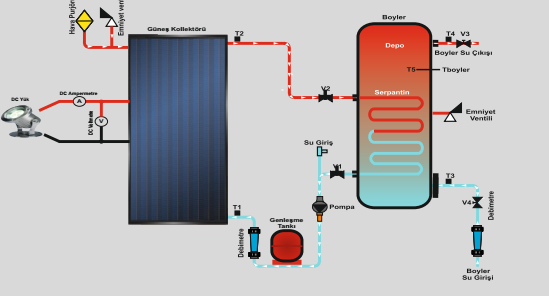 Necessary EquipmentsConnection Cables Operating Instructions and ProcedureAdjust the tilt angle so that the sun lights come with a 90° angleConnect the cables as shown in the figure belowMeasure the current and voltage of the PVT and record them to table given belowCalculate the generated power using necessary equationReport ContentExperiment’s data will be defined  by determining the power using the measured values,drawing an angle-power curve.CalculationsPower=V*I      (W)     Heat Q=mc ∆t   (kW) For Different Angles ;1)15 0  2)300   3)450  4)60 0Plot the graph  P-V / V-I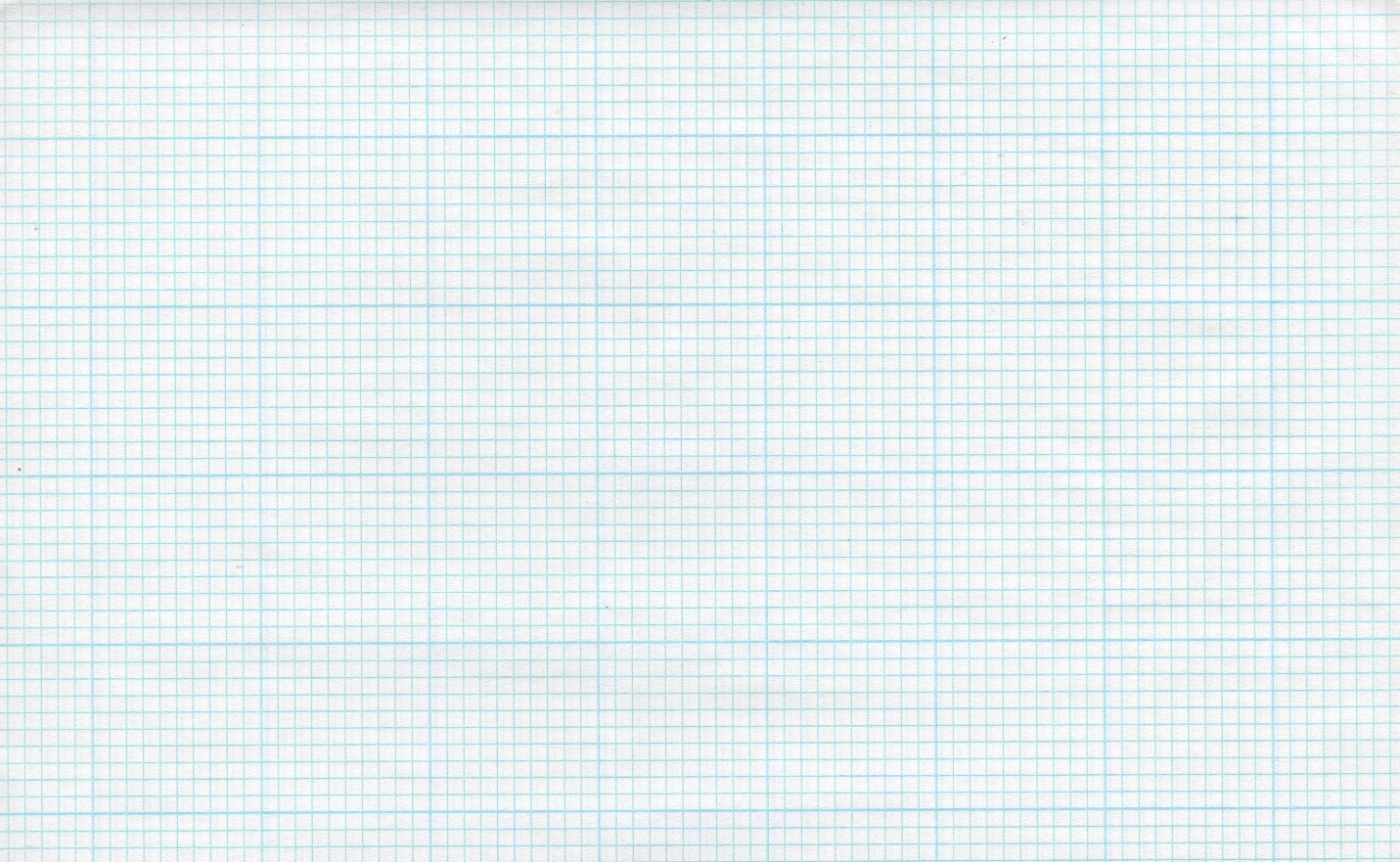 Plot the graph  Collector angle - QcollectorMeasurement No   1.(15 0 )mw=400 L/h   2. (30 °C)mw=600 L/h3.(450)mw=750 L/h    4.(60 0)mw=800 L/hVoltage(v)Current Ic(A)Power,P,(W)Qcollector(Heat),